Freedom of Information Act (FOIA) Request – 171027008You asked for the following information from the Ministry of Justice (MoJ):In 2016 how many persons were sentenced to life imprisonment with a tariff length of A) 20 to 24 years B) 25 to 29 years c) 30 to 34 years d) 35 to 40 years e) 41 years +Your request has been handled under the FOIA.I can confirm that the department holds the information that you have asked for and it can be viewed in the attached annex.Please note that as a result of a revision of the recording of data covering tariffs at sentence, we have revised some figures for earlier years that were sent to you as part of a previous FOI request ref 106251 (366-16). The attached annex contains all data from 2005-2016 including revised data from 2005-2015. 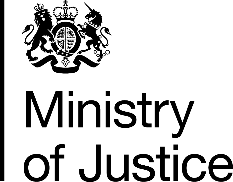 November 2017